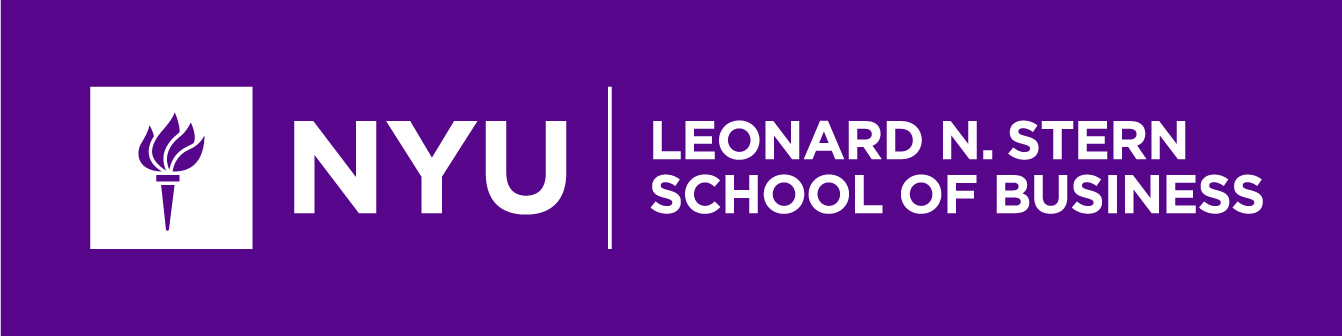 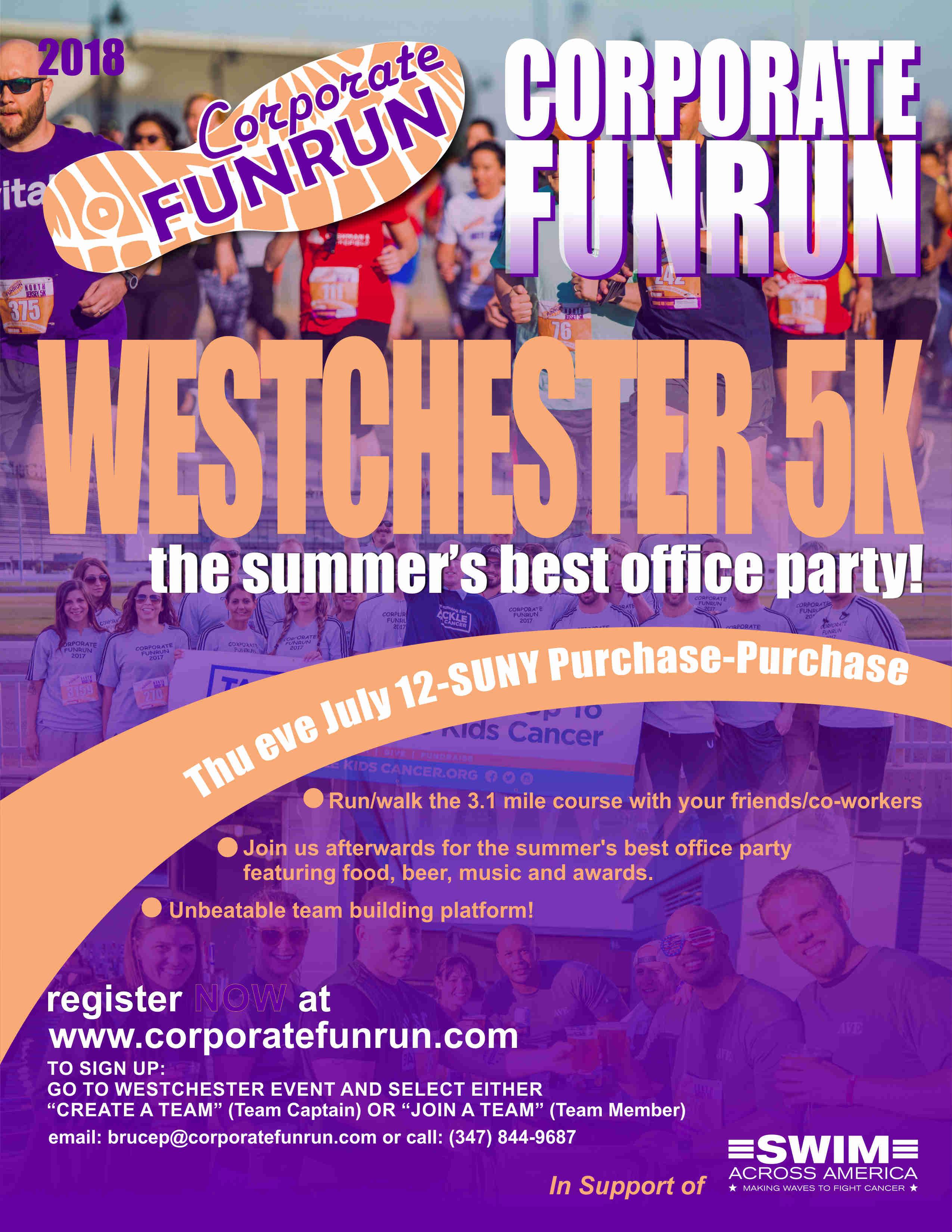 Thursday, July 26th – Cranbury Park, Norwalk Conn.5:00 – 6:30 PM: packet pickup & NYU meet up
6:30 – 7:30 PM: 5K run/walk
7:30 – 9:30 PM: Post-race party & awardsReach out to Liz (err346@stern.nyu.edu) with any questions.In support of 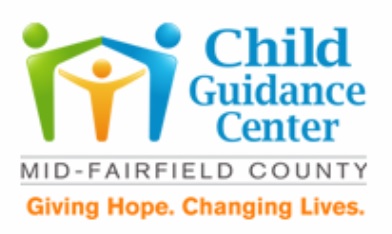 Event Staging:The pre-race activities (packet and t-shirt pick-up, race night registration, company gathering etc) will take place on the large grass field directly behind Gallaher Mansion and right next to the Pavilion. The post-race party featuring food, beer and music will be staged on the grass field as well. 22 picnic tables are available underneath the pavilion for sheltered seating with plenty of banquet tables and chairs set up as well.Race Course:Race starts inside of Cranbury Park and is an out and back through the surrounding residential neighborhood with a finish on the grass field inside of the park next to Gallaher Mansion.Click HERE for the course map!Party & Catering:The post-race party, catered by NY Hospitality Group, will take place on the grass field behind Gallaher Mansion right next to the Pavilion. All participants will be provided with free beer all night. Corporate catering packages and/or food vouchers can be purchased by calling NY Hospitality Group at 914-949-3543. A la carte food purchases will also be available for sale throughout the night via their food kiosks. For all those companies that purchase food vouchers or catering packages, you will have the opportunity to have reserved seating (60” round banquet tables that seat 8-10) free for your entire team. We will have unreserved seating (60” round banquet tables) and large picnic blankets available for everybody else. We also have the 22 Pavilion picnic tables available. Our DJ will be playing music from event start to finish. Our photographer will be taking team and individual photos which are free for all. Awards at 8:00-8:15 for fastest teams and individuals.Click HERE for the race night menu!Parking:Parking is limited at Cranbury Park, so just like in 2017, all overflow parking will be at the Cranbury School (3/4 mile away) down the road. From 5-9:30 pm, multiple shuttle buses will be available to transport participants back and forth from the overflow lot to the Park. It will be a seamless operation!